	\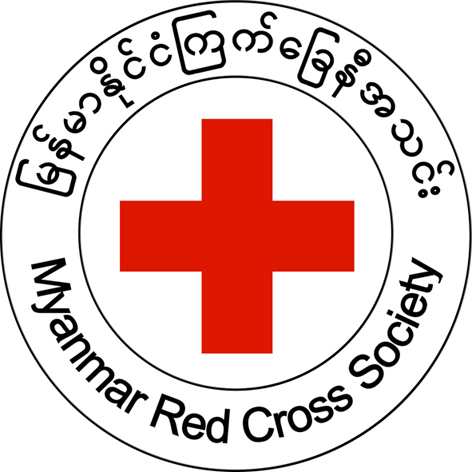 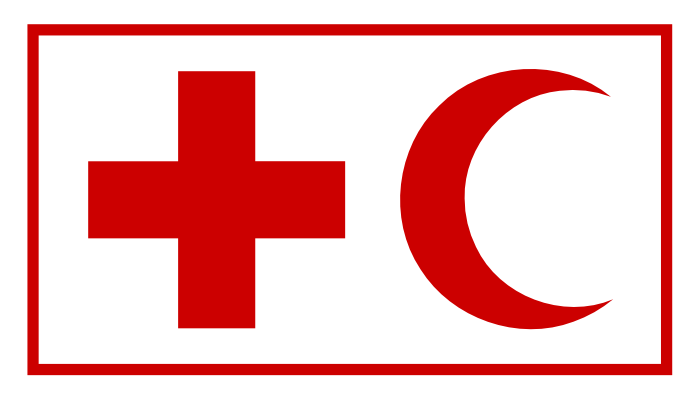 Climate Change TrainingConcept NoteFINAL AGENDATimeTopicLeads Day One, Monday, March 7Day One, Monday, March 7Day One, Monday, March 79.00-10.30Welcome and opening10.30-11.00Break11.00-11.15Introductions (on the TOT, participants, facilitators)Donna LagdameoRCRC Climate Centre11.15-12.00Session 1. Basic TerminologiesAna MariquinaPRC DRR Officer 12.00-1.00Lunch1.00-1.30Session 2. Basics of Climate Science and its Humanitarian Consequences Donna LagdameoRCRC Climate Centre1.30-2.00Game play: READY! Ana MariquinaPRC DRR Officer 2.00-3.00Session 3. Building Resilient Communities in a Changing Climate through the Red Cross Red Crescent Movement Donna LagdameoRCRC Climate Centre3.00-3.30Break3.30-4.30Session 4. Disaster Management/Disaster Risk Reduction, Climate Change:  Synergies and Overlaps Moe Thida WinDeputy DirectorDM Dept MRCS 4.30-5.00Synthesis and Evaluation Day Two, Tuesday, March 8Day Two, Tuesday, March 8Day Two, Tuesday, March 88.30-9.15Mock Session 9.15-10.00Session 5. Climate Change Adaptation and Climate Change MitigationAna MariquinaPRC DRR Officer 10.00-10.30Break10.30-11.00Session 6. Early Warning Early Action and Use of Forecast Information Across Different Timescales Pone NyetDM Dept, MRCS11.00-12.00Game Play: Paying For PredictionsAna MariquinaPRC DRR Officer 12.00-1.00Lunch1.00-2.30Session 7. Health and ClimateDr. Maung Maung Hla Director, Health2.30-3.00Session 8. Gender, Diversity and ClimateDonna LagdameoRCRC Climate Centre3.00-3.30Break3.30-4.30Session 9. Youth and Climate (Game Play: Act to Adapt)Donna LagdameoRCRC Climate Centre4.30-5.00Synthesis & Evaluation Day Three, Wednesday, March 9Day Three, Wednesday, March 9Day Three, Wednesday, March 98.30-9.15Mock Session 9.15-10.30Session 10. Communicating Climate Change:  Public Awareness, Education, and the Use of Various Information Platforms Amanda Jackson George IFRC Beneficiary Comms Advisor10.30-11.00Break11.00-12.00Session 11.  Climate Policy Engagement and Advocacy Ana MariquinaPRC DRR Officer12.00-1.00Lunch1.00-2.00NAPA of Myanmar Chit KyawEx Director, DMH2.00-3.00Session 12. National Adaptation Plans (NAPs) and Nationally Determined Contributions (NDCs)Donna LagdameoRCRC Climate Centre3.00-3.30Break3.30-4.30Session 13. Climate Finance  Sanna SalmelaIFRC AP Regional Office 4.30-5.00Synthesis & Evaluation Day Four, Thursday, March 10Day Four, Thursday, March 10Day Four, Thursday, March 108.30-9.30Mock Session 9.30-10.30Session 14. Climate Risk Assessment  Sanna SalmelaIFRC AP Regional Office 10.30-11.00Break11.00-12.00Session 15. Mainstreaming Climate Change into ProgrammesSanna SalmelaIFRC AP Regional Office 12.00-1.00Lunch1.00-4.30Session 16. Table-top ExerciseAna MariquinaPRC DRR Officer 4.30-5.00Synthesis & Evaluation Day Five, Friday, March 11Day Five, Friday, March 11Day Five, Friday, March 118.30-9.15Mock Session 9.15-10.30Session 17. Action PlanningSanna SalmelaIFRC AP Regional Office 10.30-11.30Session 18. Way ForwardSan San Maw, DM DirectorAra,  DM Delegate11.30-12.00Closing12.00-1.00Lunch